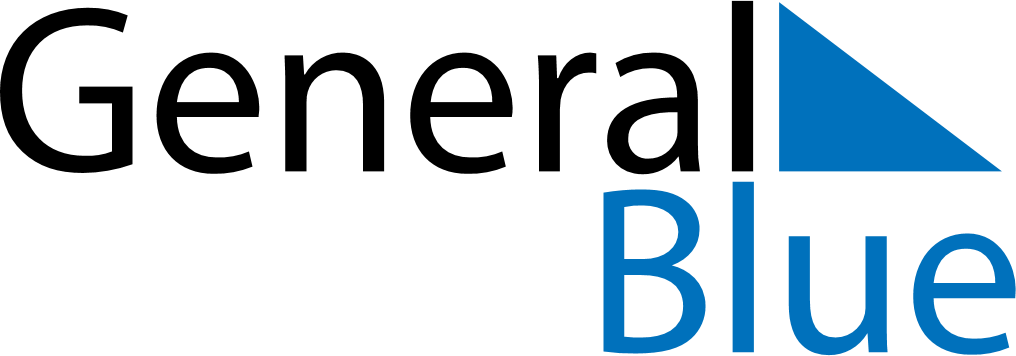 June 2024June 2024June 2024June 2024June 2024June 2024June 2024Deulgaon Raja, Maharashtra, IndiaDeulgaon Raja, Maharashtra, IndiaDeulgaon Raja, Maharashtra, IndiaDeulgaon Raja, Maharashtra, IndiaDeulgaon Raja, Maharashtra, IndiaDeulgaon Raja, Maharashtra, IndiaDeulgaon Raja, Maharashtra, IndiaSundayMondayMondayTuesdayWednesdayThursdayFridaySaturday1Sunrise: 5:45 AMSunset: 7:01 PMDaylight: 13 hours and 15 minutes.23345678Sunrise: 5:45 AMSunset: 7:01 PMDaylight: 13 hours and 16 minutes.Sunrise: 5:45 AMSunset: 7:02 PMDaylight: 13 hours and 16 minutes.Sunrise: 5:45 AMSunset: 7:02 PMDaylight: 13 hours and 16 minutes.Sunrise: 5:45 AMSunset: 7:02 PMDaylight: 13 hours and 17 minutes.Sunrise: 5:45 AMSunset: 7:03 PMDaylight: 13 hours and 17 minutes.Sunrise: 5:45 AMSunset: 7:03 PMDaylight: 13 hours and 17 minutes.Sunrise: 5:45 AMSunset: 7:03 PMDaylight: 13 hours and 18 minutes.Sunrise: 5:45 AMSunset: 7:04 PMDaylight: 13 hours and 18 minutes.910101112131415Sunrise: 5:45 AMSunset: 7:04 PMDaylight: 13 hours and 18 minutes.Sunrise: 5:45 AMSunset: 7:04 PMDaylight: 13 hours and 19 minutes.Sunrise: 5:45 AMSunset: 7:04 PMDaylight: 13 hours and 19 minutes.Sunrise: 5:45 AMSunset: 7:05 PMDaylight: 13 hours and 19 minutes.Sunrise: 5:45 AMSunset: 7:05 PMDaylight: 13 hours and 19 minutes.Sunrise: 5:46 AMSunset: 7:05 PMDaylight: 13 hours and 19 minutes.Sunrise: 5:46 AMSunset: 7:06 PMDaylight: 13 hours and 19 minutes.Sunrise: 5:46 AMSunset: 7:06 PMDaylight: 13 hours and 20 minutes.1617171819202122Sunrise: 5:46 AMSunset: 7:06 PMDaylight: 13 hours and 20 minutes.Sunrise: 5:46 AMSunset: 7:06 PMDaylight: 13 hours and 20 minutes.Sunrise: 5:46 AMSunset: 7:06 PMDaylight: 13 hours and 20 minutes.Sunrise: 5:46 AMSunset: 7:07 PMDaylight: 13 hours and 20 minutes.Sunrise: 5:46 AMSunset: 7:07 PMDaylight: 13 hours and 20 minutes.Sunrise: 5:47 AMSunset: 7:07 PMDaylight: 13 hours and 20 minutes.Sunrise: 5:47 AMSunset: 7:07 PMDaylight: 13 hours and 20 minutes.Sunrise: 5:47 AMSunset: 7:08 PMDaylight: 13 hours and 20 minutes.2324242526272829Sunrise: 5:47 AMSunset: 7:08 PMDaylight: 13 hours and 20 minutes.Sunrise: 5:48 AMSunset: 7:08 PMDaylight: 13 hours and 20 minutes.Sunrise: 5:48 AMSunset: 7:08 PMDaylight: 13 hours and 20 minutes.Sunrise: 5:48 AMSunset: 7:08 PMDaylight: 13 hours and 20 minutes.Sunrise: 5:48 AMSunset: 7:08 PMDaylight: 13 hours and 20 minutes.Sunrise: 5:48 AMSunset: 7:08 PMDaylight: 13 hours and 20 minutes.Sunrise: 5:49 AMSunset: 7:09 PMDaylight: 13 hours and 19 minutes.Sunrise: 5:49 AMSunset: 7:09 PMDaylight: 13 hours and 19 minutes.30Sunrise: 5:49 AMSunset: 7:09 PMDaylight: 13 hours and 19 minutes.